Onderwerp: artikel 35 vragen                          Ons kenmerk: Wijk-GGD’er              Datum:22-8-2018                                              Geacht college,N.a.v. een artikel in BN/DeStem  zou ik van u willen vernemen, of de gemeente Moerdijk zich ook als proef heeft ingeschreven voor ondersteuning en op maat begeleiding van de wijk GGD’er.De aftrapbijeenkomst hiervan is op 13 september bij de Nederlandse organisatie voor gezondheidsonderzoek en zorg innovatie (ZonMw)De deelnemende gemeenten kunnen een subsidie aanvragen van € 20.000,00Is de gemeente hiervan op de hoogte.Gaat de gemeente hiervan gebruik maken.Uw antwoorden zie ik graag binnen de gestelde termijn tegemoet.Met vriendelijke groet,Tineke van DijkhorstRaadslid Onafhankelijk MoerdijkAan het college van B en WVan gemeente MoerdijkPastoor van Kessellaan 154761 NZ Zevenbergen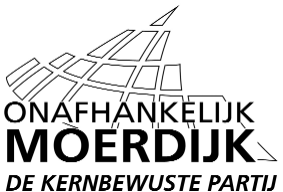 